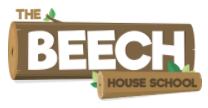 Term Dates 2022-2023Autumn Term 2022Spring Term 2023Summer Term 2023Friday 2nd September INSETMonday 5th September INSETTuesday 6th SeptemberAutumn Term BeginsMonday 24th OctoberHalf Term BeginsFriday 28th OctoberHalf Term EndsFriday 16th DecemberAutumn Term EndsTuesday 3rd JanuaryINSETWednesday 4th January Spring Term BeginsMonday 13th FebruaryHalf Term BeginsFriday 17th FebruaryHalf Term EndsMonday 3rd AprilINSET PACE Training/ Spring Term EndsMonday 17th April Summer Term BeginsTuesday 30th MayHalf Term BeginsFriday 2nd JuneHalf Term EndsThursday 20th JulySummer Term EndsFriday 21st JulyINSET